Headstones Wairarapa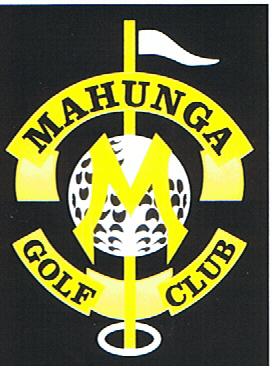  Mahunga  Golf  Club Twilight TournamentOpen to anyone with or without a handicap4 person Ambrose Nett                  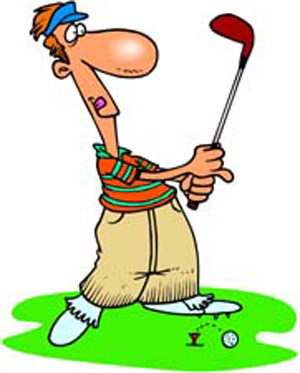 Every TuesdayTee off between 4pm & 6pmBest 6 of 8 roundsStarts     -  Tuesday 12th Feb 2019 please pay in cash for your team and your 2sFinishes -  Tuesday 2nd April 2019                   with pizza & prize giving after playEntry Fee - $25 per player                          (Covers all 8 rounds)                                                          For handicap - The 3 lowest handicaps divided by 10Maximum handicap for any player will be 28Separate comp for 2 HOLES IN TWO. This is $2/team per round. If not struck will jackpot.  Prizes for 2s are scratch tickets.Enquiries to  	Tania   0278018918    or  mahungagolfclub@gmail.com